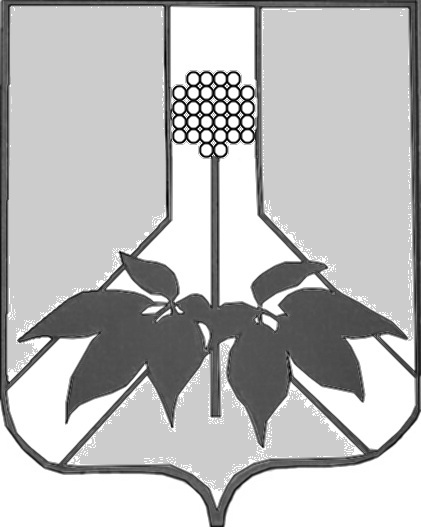  АДМИНИСТРАЦИЯ  ДАЛЬНЕРЕЧЕНСКОГО  МУНИЦИПАЛЬНОГО  РАЙОНАПОСТАНОВЛЕНИЕ20 декабря 2019г.	г. Дальнереченск				№ 555-па Об  утверждении Порядка проведения оценки регулирующего воздействия проектов муниципальных нормативных  правовых актов и экспертизы муниципальных нормативных правовых актов Дальнереченского муниципального района, затрагивающих вопросы осуществления предпринимательской и инвестиционной деятельностиВ соответствии с Федеральным законом от 6 октября 2003 года N 131-ФЗ "Об общих принципах организации местного самоуправления в Российской Федерации", Законом Приморского края от 3 декабря 2014 года N 507-КЗ "О порядке проведения экспертизы муниципальных нормативных правовых актов и оценки регулирующего воздействия проектов муниципальных нормативных правовых актов в Приморском крае", решением Думы Дальнереченского муниципального района от 29 октября 2015 года N 47 "Об оценке регулирующего воздействия проектов муниципальных  нормативных правовых актов и экспертизы муниципальных нормативных правовых актов, затрагивающих вопросы осуществления предпринимательской и инвестиционной деятельности", (в ред. решения Думы Дальнереченского муниципального района от 29.09.2016 N 180), руководствуясь Уставом Дальнереченского муниципального района,ПОСТАНОВЛЯЕТ:1. Утвердить прилагаемый Порядок проведения оценки регулирующего воздействия проектов муниципальных нормативных правовых актов и экспертизы муниципальных нормативных правовых актов Дальнереченского муниципального района, затрагивающих вопросы осуществления предпринимательской и инвестиционной деятельности.2. Отделу по работе с территориями и делопроизводству администрации Дальнереченского муниципального района разместить настоящее постановление на официальном сайте администрации Дальнереченского муниципального района в сети «Интернет».3. Контроль за исполнением настоящего постановления возложить на заместителя главы администрации Дальнереченского муниципального района Попова А.Г.4. Настоящее постановление вступает в силу со дня его  обнародования в установленном порядке.Глава Дальнереченскогомуниципального района                                                  В.С. Дернов     Утвержденпостановлением администрацииДальнереченскогомуниципального районаот 20.12.2019 N 555-паПорядокпроведения оценки регулирующего воздействия проектов муниципальных нормативных правовых актов и экспертизы муниципальных нормативных правовых актов Дальнереченского муниципального района, затрагивающих вопросы осуществления предпринимательской и инвестиционной деятельности1. Общие положения1.1. Настоящий Порядок проведения оценки регулирующего воздействия проектов муниципальных нормативных правовых актов и экспертизы муниципальных нормативных правовых актов Дальнереченского муниципального района, затрагивающих вопросы осуществления предпринимательской и инвестиционной деятельности (далее - Порядок), разработан в соответствии с Федеральным законом от 6 октября 2003 года N 131-ФЗ "Об общих принципах организации местного самоуправления в Российской Федерации", Законом Приморского края от 3 декабря 2014 года N 507-КЗ "О порядке проведения экспертизы муниципальных нормативных правовых актов и оценки регулирующего воздействия проектов муниципальных нормативных правовых актов в Приморском крае", решением Думы Дальнереченского муниципального района от 29 октября 2015 года N 47 "Об оценке регулирующего воздействия проектов муниципальных  нормативных правовых актов и экспертизы муниципальных нормативных правовых актов, затрагивающих вопросы осуществления предпринимательской и инвестиционной деятельности", (в ред. решения Думы Дальнереченского муниципального района от 29.09.2016 N 180).1.2. Порядок определяет процедуры, последовательность действий и сроки проведения администрацией Дальнереченского муниципального района:1) экспертизы муниципальных нормативных правовых актов Дальнереченского муниципального района, затрагивающих вопросы осуществления предпринимательской и инвестиционной деятельности;2) оценки регулирующего воздействия проектов муниципальных нормативных правовых актов Дальнереченского муниципального района, устанавливающих новые или изменяющих ранее предусмотренные муниципальными нормативными правовыми актами обязанности для субъектов предпринимательской и инвестиционной деятельности, за исключением:а) проектов нормативных правовых актов устанавливающих, изменяющих, приостанавливающих, отменяющих местные налоги и сборы;б) проектов нормативных правовых актов регулирующих бюджетные правоотношения. 1.3. Действие Порядка не распространяется на муниципальные нормативные правовые акты Дальнереченского муниципального района и проекты муниципальных нормативных правовых актов Дальнереченского муниципального района, содержащие сведения, составляющие государственную тайну, или сведения конфиденциального характера, а также разработанные в целях предупреждения и (или) ликвидации чрезвычайных ситуаций природного и техногенного характера, недопущения кризисных ситуаций и предупреждения террористических актов и (или) для ликвидации их последствий.2. Порядок проведения оценки регулирующеговоздействия проектов муниципальных нормативныхправовых актов Дальнереченского муниципального района, устанавливающих новые или изменяющих ранее предусмотренные муниципальными нормативными правовыми актами обязанности для субъектов предпринимательской и инвестиционной деятельности2.1. Оценка регулирующего воздействия проектов муниципальных нормативных правовых актов Дальнереченского муниципального района, устанавливающих новые или изменяющих ранее предусмотренные муниципальными нормативными правовыми актами обязанности для субъектов предпринимательской и инвестиционной деятельности (далее - проекты НПА), проводится в целях выявления положений, вводящих избыточные обязанности, запреты и ограничения для субъектов предпринимательской и инвестиционной деятельности или способствующих их введению, а также положений, способствующих возникновению необоснованных расходов субъектов предпринимательской и инвестиционной деятельности и бюджета Дальнереченского муниципального района.2.2. Оценка регулирующего воздействия проектов НПА проводится администрацией Дальнереченского муниципального района в отношении проектов НПА, принимаемых в форме:а)    постановлений главы Дальнереченского муниципального района;б) постановлений администрации Дальнереченского муниципального района;в)    решений Думы  Дальнереченского муниципального района.2.3. Процедура проведения ОРВ проектов НПА, состоит из следующих этапов:2.3.1. Размещение уполномоченным органом на официальном сайте уведомления о проведении публичных консультаций, в том числе об обсуждении идеи (концепции) предлагаемого правового регулирования, формирование сводного отчета и его обсуждение;2.3.2. Подготовка и направление разработчиком Проекта в уполномоченный орган Проекта НПА, и отчета с обоснованием достижения после принятия Проекта НПА целей, поставленных регулирующим органом или субъектом права законодательной инициативы;2.3.3. Подготовка заключения об ОРВ уполномоченным органом.2.4. ОРВ Проектов НПА проводится с учетом степени регулирующего воздействия положений, содержащихся в подготовленном Разработчиком Проекта проекте НПА:а) высокая степень регулирующего воздействия - Проект НПА содержат положения, устанавливающие новые обязанности для субъектов предпринимательской и инвестиционной деятельности, а также устанавливающие ответственность за нарушение НПА, затрагивающих вопросы осуществления предпринимательской и инвестиционной деятельности;б) средняя степень регулирующего воздействия - Проект НПА содержит положения, изменяющие ранее предусмотренные НПА обязанности для субъектов предпринимательской и инвестиционной деятельности, а также изменяющие ранее установленную ответственность за нарушение НПА, затрагивающих вопросы осуществления предпринимательской и инвестиционной деятельности;в) низкая степень регулирующего воздействия - Проект НПА содержат:-положения, отменяющие ранее установленную ответственность за нарушение НПА, затрагивающих вопросы осуществления предпринимательской и инвестиционной деятельности;-иные положения, не предусмотренные подпунктами "а", "б" настоящего пункта.2.5. Проект муниципального нормативного правового акта или поправкам к Проектам нормативно правового акта Дальнереченского муниципального района, устанавливающий новые или изменяющий ранее предусмотренные муниципальными нормативными правовыми актами обязанности для субъектов предпринимательской и инвестиционной деятельности, с пояснительной запиской, содержащей сведения, указанные в форме 1, уведомлением о проведении публичных консультаций по проекту НПА (форма 2) и сопроводительным письмом разработчиком Проекта подлежат направлению в отдел экономики администрации Дальнереченского муниципального района (далее - уполномоченный орган):2.5.1 Органом администрации Дальнереченского муниципального района, разработавшим проект НПА после согласования с юридическим отделом администрации Дальнереченского муниципального района в соответствии с муниципальными правовыми актами Дальнереченского муниципального района, в случае если проект НПА относится к проектам НПА, указанным в подпунктах а) и б) пункта 2.2 настоящего Порядка;2.5.2 Думой Дальнереченского муниципального района, после согласования с организационно-правовым отделом аппарата Думы в случае если проект НПА относится к проектам НПА, указанным в подпункте в) пункта 2.2 настоящего Порядка, за исключением проектов НПА, указанных в подпункте 2.5.1 пункта 2.5 настоящего Порядка.2.6. Уполномоченный орган после получения документов, предусмотренных пунктом 2.5 настоящего Порядка:2.6.1 в случае если проект НПА не относится к проектам НПА, указанным в пунктах 2.1, 2.2 настоящего Порядка, в течение трех рабочих дней с момента получения проекта НПА уведомляет орган администрации Дальнереченского муниципального района, разработавший проект НПА, или Думу Дальнереченского муниципального района о том, что оценка регулирующего воздействия представленного проекта НПА не требуется;2.6.2 в случае если органом администрации Дальнереченского муниципального района, разработавшим проект НПА, Думой Дальнереченского муниципального района (далее - разработчик проекта НПА) не представлены документы, указанные в пункте 2.5 настоящего Порядка, или в них отражены не все сведения согласно пункту 2.5 настоящего Порядка, в течение трех рабочих дней с момента получения проекта НПА уведомляет разработчика проекта НПА о необходимости представить документы в соответствии с пунктом 2.5 настоящего Порядка;2.6.3 В случае отсутствия оснований, предусмотренных подпунктами 2.6.1 и 2.6.2 настоящего пункта, проводит публичные консультации в целях обсуждения проекта НПА за исключением случаев проведения оценки регулирующего воздействия проектов НПА, содержащих сведения, составляющие государственную тайну, или сведения конфиденциального характера.2.7. Срок проведения публичных консультаций  с учетом степени регулирующего воздействия проекта акта должен составляет не менее 20, 10 и 5 рабочих дней для высокой, средней и низкой степени регулирующего воздействия со дня размещения на официальном сайте.2.8. Для проведения публичных консультаций уполномоченный орган размещает на официальном сайте администрации Приморского края в информационно-телекоммуникационной сети Интернет (далее - официальный сайт) уведомление о проведении публичных консультаций (форма 2), за исключением случаев проведения оценки регулирующего воздействия проектов НПА, содержащих сведения, составляющие государственную тайну, или сведения конфиденциального характера, проект НПА, пояснительную записку, содержащую сведения, указанные в форме 1, и опросный лист (форма 3).При размещении уведомления о подготовке Проекта НПА разработчик проекта указывает срок, в течение которого осуществляется прием отзывов заинтересованных лиц. Данный срок не может быть менее пяти рабочих дней со дня размещения уведомления о подготовке Проекта НПА на официальном сайте.2.9. Уполномоченный орган в течение трех рабочих дней со дня окончания проведения публичных консультаций направляет разработчику проекта НПА справку о поступивших предложениях (замечаниях) в рамках проведения публичных консультаций (форма 4).2.10. После получения справки о поступивших предложениях (замечаниях) в рамках проведения публичных консультаций разработчик проекта НПА размещает на официальном сайте Проект НПА, сводный отчет, составленный по форме, утвержденной уполномоченным органом, пояснительную записку к сводному отчету, составленную по форме, утвержденной уполномоченным органом, а также перечень вопросов для участников публичных консультаций согласно рекомендуемому перечню вопросов, содержащемуся в приложении к настоящему Порядку:2.10.1 рассматривает предложения и замечания, полученные при проведении публичных консультаций, и, если признает их обоснованными, то для разрешения разногласий подготавливает новую редакцию проекта НПА с учетом обоснованных предложений и замечаний;2.10.2   подготавливает и направляет в уполномоченный орган:2.10.2.1 отчет о результатах проведения оценки регулирующего воздействия проекта НПА (форма 5) с приложением отчета о результатах проведения публичных консультаций (форма 6), который подписывается руководителем разработчика проекта НПА;2.10.2.2 новую редакцию проекта НПА в случае, предусмотренном подпунктом 2.7.1 настоящего пункта.2.11. После получения документов в соответствии с подпунктом 2.10.2 пункта 2.10 настоящего Порядка уполномоченный орган в течение 10 рабочих дней готовит заключение об оценке регулирующего воздействия проекта НПА (далее - заключение об ОРВ) (форма 7), в котором должны содержаться выводы:2.11.1 о соответствии проведения процедуры оценки регулирующего воздействия проекта НПА требованиям настоящего Порядка;2.11.2 о наличии либо об отсутствии достаточного обоснования решения проблемы предложенным в проекте НПА способом правового регулирования;2.11.3 о наличии либо об отсутствии в проекте НПА положений, которые:2.11.3.1 вводят избыточные обязанности, запреты и ограничения для субъектов предпринимательской и инвестиционной деятельности или способствуют их введению;2.11.3.2 способствуют возникновению необоснованных расходов субъектов предпринимательской и инвестиционной деятельности и бюджета Дальнереченского муниципального района.При наличии в проекте НПА положений, указанных в подпункте 2.11.3 настоящего пункта Порядка, заключение об ОРВ должно содержать обоснование сделанных выводов и предложения об изменении проекта НПА либо о нецелесообразности его принятия.Заключение об ОРВ подписывается руководителем уполномоченного органа.2.12. Проект НПА вносится на рассмотрение главе Дальнереченского муниципального района с приложением заключения об ОРВ, в случае если проект НПА относится к проектам НПА, указанным в подпунктах а) и б) пункта 2.2 настоящего Порядка, либо если проект НПА относится к проектам НПА, указанным в подпункте в) пункта 2.2 настоящего Порядка, и субъектом правотворческой инициативы в Думе Дальнереченского муниципального района, разработавшим проект НПА, является глава Дальнереченского муниципального района.2.13. Заключение об ОРВ в срок не более 5 рабочих дней со дня его подписания размещается на официальном сайте администрации Дальнереченского муниципального района  и направляется разработчику проекта НПА.Заключения об ОРВ на проекты НПА, содержащих сведения, составляющие государственную тайну, или сведения конфиденциального характера, размещению на официальном сайте не подлежат.2.14. Разработчик проекта НПА обобщает предложения и замечания, полученные по результатам оценки регулирующего воздействия проектов НПА, и учитывает их при организации работы по подготовке проектов НПА.2.15. Решение о необходимости учета выводов и предложений, отраженных в заключении об ОРВ, принимается главой Дальнереченского муниципального района при подписании проекта НПА в случае если проект НПА относится к проектам НПА, указанным в подпунктах а) и б) пункта 2.2 настоящего Порядка, либо Думой Дальнереченского муниципального района при утверждении проекта НПА, в случае если проект НПА относится к проектам НПА, указанным в подпункте в) пункта 2.2 настоящего Порядка.2.16. В случае принятия решения о необходимости введения предлагаемого правового регулирования регулирующий орган для решения выявленной проблемы выбирает оптимальный из имеющихся вариантов правового регулирования на его основе в течение двух месяцев со дня принятия решения о подготовке Проекта НПА разрабатывает соответствующий Проект НПА и подготавливает сводный отчет, утвержденный по форме уполномоченного органа.Выбор оптимального варианта правового регулирования осуществляется с учетом следующих основных критериев:а) эффективность, определяемая высокой степенью вероятности достижения заявленных целей регулирования;б) уровень и степень обоснованности предполагаемых затрат потенциальных адресатов предлагаемого правового регулирования и краевого бюджета;в) предполагаемая польза для соответствующей сферы общественных отношений, выражающаяся в создании благоприятных условий для ее развития.В случае если по итогам проведения публичных консультаций регулирующим органом будет принято решение о выборе варианта регулирования, отличного от первоначально предложенного, регулирующий орган в сводном отчете подробно обосновывает необходимость выбора варианта предполагаемого правового регулирования, отличного от предлагавшегося на этапе размещения уведомления о подготовке Проекта НПА.3. Порядок проведения экспертизымуниципальных нормативных правовых актов Дальнереченского муниципального района, затрагивающих вопросы осуществления предпринимательской и инвестиционной деятельности3.1. Экспертиза НПА проводится в целях выявления положений, необоснованно затрудняющих осуществление предпринимательской и инвестиционной деятельности.3.2. Экспертиза НПА проводится уполномоченным органом и разработчиком, в отношении муниципальных актов, принимаемых в форме:а) решений Думы Дальнереченского муниципального района;б) постановлений администрации Дальнереченского муниципального района.б) постановлений Главы Дальнереченского муниципального района.3.3. Экспертиза осуществляется в соответствии с планом проведения экспертизы муниципальных актов (далее - План). Уполномоченный орган в срок не более 3-х рабочих дней с момента принятия решения о формировании Плана размещает уведомление о формировании Плана на  официальном сайте администрации.План формируется в течение не более 15 дней с момента размещения уведомления о формировании Плана на официальном сайте администрации, на основании предложений о проведении экспертизы, поступивших в Уполномоченный орган от:а) субъектов права законодательной инициативы;б) органов исполнительной власти Приморского края;в) органов местного самоуправления муниципальных образований Приморского края;г) инвестиционных уполномоченных, научно-исследовательских, общественных и иных организаций;д) субъектов предпринимательской и инвестиционной деятельности, их ассоциаций и союзов;е) иных лиц (далее - инициатор проведения экспертизы муниципального акта).3.4. На основании предложений о проведении экспертизы, муниципальные акты включаются Уполномоченным органом в План при наличии в них сведений, указывающих, что положения данного муниципального акта создают или могут создать условия, необоснованно затрудняющие осуществление предпринимательской и инвестиционной деятельности.3.5. План утверждается распоряжением администрации Дальнереченского муниципального района до 1 апреля текущего  года и размещается на официальном сайте администрации. В соответствии с Планом уполномоченный орган направляет органу администрации Дальнереченского муниципального района, к сфере деятельности которого относится муниципальный нормативный правовой акт Дальнереченского муниципального района, затрагивающий вопросы осуществления предпринимательской и инвестиционной деятельности (далее - орган администрации), уведомление о необходимости проведения экспертизы муниципального нормативного правового акта Дальнереченского муниципального района, затрагивающего вопросы осуществления предпринимательской и инвестиционной деятельности (далее - НПА).В случае если экспертиза НПА проводится в отношении муниципального правового акта Дальнереченского муниципального района, принятого Думой, уполномоченный орган уведомляет Думу Дальнереченского муниципального района о проведении экспертизы НПА.3.6. После получения уведомления о необходимости проведения экспертизы НПА орган администрации:3.6.1 в течение 15 рабочих дней проводит исследование НПА на предмет наличия положений, необоснованно затрудняющих осуществление предпринимательской и инвестиционной деятельности. В случае если в результате проведения экспертизы НПА орган администрации выявил в НПА положения, необоснованно затрудняющие осуществление предпринимательской и инвестиционной деятельности, то орган администрации готовит предложения о внесении изменений в действующий НПА или его отмене;3.6.2 в течение 10 дней со дня окончания исследования НПА, предусмотренного пунктом 3.6.1, готовит и направляет в уполномоченный орган:3.6.2.1 уведомление о проведении публичных консультаций (форма 9);3.6.2.2 пояснительную записку, содержащую сведения, указанные в форме 8;3.6.2.3 проект заключения по результатам экспертизы нормативного правового акта (форма 10).3.7. В рамках экспертизы НПА уполномоченный орган в срок не более трех рабочих дней со дня установленного планом начала экспертизы НПА размещает уведомление о проведении публичных консультаций (форма 9) на официальном сайте, за исключением случаев проведения экспертизы муниципальных актов, содержащих сведения, составляющие государственную тайну, или сведения конфиденциального характера. Срок проведения публичных консультаций  не менее 20 рабочих дней со дня размещения документов на официальном сайте.3.8. Уполномоченный орган в течение 5 дней после окончания проведения публичных консультаций направляет разработчику НПА справку о поступивших предложениях (замечаниях) в рамках проведения публичных консультаций (форма 4).3.9. В течение 30 дней после получения справки о поступивших предложениях (замечаниях) в рамках проведения публичных консультаций орган администрации Дальнереченского муниципального района для разрешения разногласий подготавливает и направляет в уполномоченный орган:3.9.1 Новую редакцию проекта заключения по результатам экспертизы НПА;3.9.2 Отчет о результатах проведения публичных консультаций (форма 6).3.10. В течение 15 дней после поступления документов, указанных в пункте 3.9 настоящего Порядка, уполномоченный орган готовит заключение по результатам экспертизы НПА (форма 10), которое подписывается руководителем уполномоченного органа и размещается на официальном сайте, и в течение пяти рабочих дней со дня подписания направляется главе Дальнереченского муниципального района в случае если НПА относится к НПА, указанным в подпунктах а) и б) пункта 2.2 настоящего Порядка, либо в Думу Дальнереченского муниципального района в случае если НПА относится к НПА, указанным в подпункте в) пункта 2.2 настоящего Порядка.Заключение по результатам экспертизы НПА, содержащего сведения, составляющие государственную тайну, или сведения конфиденциального характера, размещению на официальном сайте не подлежат.3.11. В заключении по результатам экспертизы НПА указываются выводы о наличии либо отсутствии в НПА положений, необоснованно затрудняющих осуществление предпринимательской и инвестиционной деятельности, приводится обоснование сделанных выводов.При наличии в НПА положений, необоснованно затрудняющих осуществление предпринимательской и инвестиционной деятельности, заключение по результатам экспертизы НПА должно содержать предложения об изменении НПА либо его отмене.3.12. Заключение по результатам экспертизы НПА является основанием для внесения изменений в НПА либо его отмены.3.13. Орган администрации обобщает предложения и замечания, полученные по результатам экспертизы НПА, и учитывает их при организации работы по подготовке проектов муниципальных правовых актов Дальнереченского муниципального района.3.14. Решение о необходимости учета результатов экспертизы НПА принимается главой Дальнереченского муниципального района в случае если НПА относится к НПА, указанным в подпунктах а) и б) пункта 2.2 настоящего Порядка, либо Дальнереченского муниципального района в случае если НПА относится к НПА, указанным в подпункте в) пункта 2.2 настоящего Порядка.Форма 1Перечень вопросов, необходимых для отражения в пояснительной записке, представляемой разработчиком проекта муниципального  нормативного правового акта Дальнереченского муниципального района при проведении оценки регулирующего воздействия 1. Краткое описание предлагаемого правового регулирования в части положений, затрагивающих вопросы осуществления предпринимательской и инвестиционной деятельности.2. Сведения о проблеме, на решение которой направлено предлагаемое правовое регулирование, оценка негативных эффектов, порождаемых наличием данной проблемы.3. Сведения и обоснование целей предлагаемого правового регулирования.4. Оценка расходов бюджета Дальнереченского муниципального района на осуществление полномочий для реализации предлагаемого правового регулирования.5. Описание обязанностей, запретов и ограничений, которые предполагается возложить на субъекты предпринимательской и инвестиционной деятельности предлагаемым правовым регулированием, и (или) описание предполагаемых изменений в содержании существующих обязанностей указанных субъектов.6. Описание основных групп субъектов предпринимательской и инвестиционной деятельности, интересы которых будут затронуты предлагаемым правовым регулированием.7. Оценка изменений расходов субъектов предпринимательской и инвестиционной деятельности на осуществление такой деятельности, связанных с необходимостью соблюдать обязанности, запреты и ограничения, возлагаемые на них или изменяемые предлагаемым правовым регулированием.8. Оценка рисков невозможности решения проблемы предложенным способом, рисков непредвиденных негативных последствий.9. Иные сведения, позволяющие оценить обоснованность вводимых обязанностей, запретов и ограничений для субъектов предпринимательской и инвестиционной деятельности, обоснованность расходов субъектов предпринимательской и инвестиционной деятельности и бюджета Дальнереченского муниципального района, возникновению которых способствуют положения проекта муниципального нормативного правового акта Дальнереченского муниципального района, поправок к проекту муниципального нормативного правового акта Дальнереченского муниципального района.Форма 2Уведомление о проведении  публичных консультаций в целях оценки регулирующего воздействия проекта муниципального нормативного правового акта Дальнереченского муниципального района, поправок к проекту муниципального нормативного правового акта Дальнереченского муниципального района    Отдел экономики администрации Дальнереченского муниципального района уведомляет  о  проведении  публичных  консультаций   в   целях   оценки    регулирующего    воздействия   проекта муниципального   нормативного   правового   акта   (поправок    к   проекту муниципального нормативного правового акта Дальнереченского муниципального района):    Разработчик проекта:_________________________________________________    Предложения принимаются по адресу: ________________________________,а также по адресу электронной почты: ___________________________________    Сроки приема предложений: _________________________________________    Контактное лицо по вопросам заполнения формы запроса и его отправки:  ____________________________________________________________________1. Описание  проблемы,  на решение которой  направлен проект муниципальногонормативного  правового   акта   Дальнереченского муниципального района   (поправки к проекту муниципального нормативного правового акта Дальнереченского муниципального района):____________________________________________________________________место для текстового описания2. Цели предлагаемого проекта муниципального  нормативного  правового  актаДальнереченского муниципального района  (поправок  к  проекту   муниципального   нормативного правового акта Дальнереченского муниципального района):____________________________________________________________________                        место для текстового описания3. Действующие нормативные правовые акты, из которых вытекает необходимость разработки предлагаемого проекта муниципального нормативного правового акта Дальнереченского муниципального района   (поправок   к   проекту муниципального нормативного правового акта Дальнереченского муниципального района):____________________________________________________________________место для текстового описания4. Планируемый срок вступления в силу предлагаемого проекта  муниципального нормативного правового акта:____________________________________________________________________место для текстового описания5. Сведения   о   необходимости  или  отсутствии необходимости установленияпереходного периода:____________________________________________________________________место для текстового описанияК уведомлению прилагаются:__________________________________________Разработчик проекта НПА_______________________                            __________ _____________      Должность                                                                                     подпись            И.О. Фамилия___________         датаФорма 3Опросный листв рамках проведения публичных консультацийпо вопросу подготовки проекта_____________________________________________________наименование проекта муниципальногонормативного правового актаЗаполните и направьте данную форму по электронной почте на адрес _______________ не позднее _______________.Разработчик проекта муниципального нормативного правового акта Дальнереченского муниципального района поправок к проекту муниципального нормативного правового акта Дальнереченского муниципального района (далее - проект НПА) не будет иметь возможности проанализировать позиции, направленные после указанного срока, а также направленные не в соответствии с настоящей формой.Проведение публичных консультаций по вопросу подготовки проекта НПА не предполагает направление ответов на поступившие предложения.Контактная информацияУкажите:Наименование организации ______________________________________Сферу деятельности организации ________________________________Ф.И.О. контактного лица _______________________________________Номер контактного телефона ____________________________________Адрес электронной почты _______________________________________1. Насколько точно определена сфера регулирования проекта НПА (предмет регулирования, перечень объектов, состав субъектов)? Является ли предлагаемое  регулирование оптимальным способом решения проблемы?2. Какие выгоды и преимущества могут возникнуть в случае принятия предлагаемого регулирования (для Дальнереченского муниципального района, субъектов предпринимательской и инвестиционной деятельности, потребителей и т.п.) ?3. Какие риски и негативные эффекты (для Дальнереченского муниципального района, субъектов предпринимательской и инвестиционной деятельности, потребителей и т.п.) ожидаются в случае принятия проекта НПА? Какими данными можно будет подтвердить проявление таких негативных эффектов?4. Приведет ли принятие проекта НПА к росту издержек субъектов предпринимательской и инвестиционной деятельности (временные/материальные издержки)? Оцените размер таких издержек. Оцените количество субъектов предпринимательской и инвестиционной деятельности, подпадающих под действие предлагаемого проекта НПА.5. Требуется ли переходный период для вступления в силу проекта НПА? Какой переходный период необходим для вступления в силу предлагаемого проекта НПА либо с какого времени целесообразно установить дату вступления в силу проекта НПА?6. Считаете ли вы требования, предусматриваемые предлагаемым проектом НПА, достаточными/избыточными для достижения заявленных проектом НПА целей? По возможности аргументируйте свою позицию.7. Содержит ли проект НПА нормы, приводящие к избыточным административным и иным ограничениям для субъектов предпринимательской и инвестиционной деятельности? Приведите примеры таких норм.8. Содержит ли проект НПА нормы, на практике не выполнимые? Приведите примеры таких норм.9. Существуют ли альтернативные способы достижения целей, заявленных в рамках проекта НПА. По возможности укажите такие способы и аргументируйте свою позицию.10. Общее мнение по предлагаемому регулированию по проекту НПА.Форма 4СПРАВКАо поступивших предложениях (замечаниях)в рамках проведения публичных консультацийФорма 5Отчет о результатах проведения оценки регулирующего воздействия проекта муниципального нормативного правового акта Дальнереченского муниципального района, поправок к проекту муниципального нормативного правового акта Дальнереченского муниципального района1. Общая информация1.1. Наименование проекта муниципального нормативного правового акта Дальнереченского муниципального района (далее - проект НПА):____________________________________________________________________1.2. Разработчик проекта НПА, поправок к проекту НПА:____________________________________________________________________полное наименованиеСрок,  в  течение  которого  принимались  предложения в связи с размещениемуведомления  о  проведении  публичных  консультаций об оценке регулирующего воздействия проекта НПА, поправок к проекту НПА:начало: "__" ______________ 201_ г.; окончание: "__" ______________ 201_ г.1.3. Предполагаемая дата вступления в силу проекта НПА:____________________________________________________________________указывается дата1.4. Краткое  описание  проблемы, на решение которой направлен предлагаемыйпроект НПА, поправки к проекту НПА:____________________________________________________________________место для текстового описания1.5. Краткое описание целей предлагаемого проекта НПА:____________________________________________________________________место для текстового описания1.6. Краткое  описание  содержания  предлагаемого  проекта  НПА, поправок кпроекту НПА:____________________________________________________________________место для текстового описания1.7. Количество  замечаний  и предложений, полученных в связи с размещениемуведомления о проведении публичных консультаций: _____________________,из них: учтено полностью: ____________, учтено частично: ________________.1.8. Контактная информация исполнителя в органе-разработчике:Ф.И.О.:Должность:_____________________________________________________________________Тел.: __________________ Адрес электронной почты: _______________________2. Описание проблемы, на решение которой направлен предлагаемый проект НПА, поправки к проекту НПА2.1. Формулировка проблемы:____________________________________________________________________место для текстового описания2.2. Основные группы  субъектов  предпринимательской и (или) инвестиционнойдеятельности,  заинтересованные  в  устранении  проблемы, их количественнаяоценка:_____________________________________________________________________место для текстового описания2.3. Характеристика  негативных   эффектов,  возникающих в связи с наличиемпроблемы, их количественная оценка:_____________________________________________________________________место для текстового описания2.4. Источники данных данного раздела:_____________________________________________________________________место для текстового описания2.5. Иная информация о проблеме:____________________________________________________________________место для текстового описания3. Определение  целей  предлагаемого  проекта НПА, поправок к проекту НПА ииндикаторов для оценки их достижения3.3. Действующие   нормативные   правовые   акты,   из   которых   вытекает необходимость разработки предлагаемого проекта НПА, поправок к проекту НПА, которые определяют необходимость постановки указанных целей:_____________________________________________________________________указывается нормативный правовой акт более высокого уровня либо инициативный порядок разработки3.4. Иная информация о целях предполагаемого регулирования:____________________________________________________________________место для текстового описания4. Качественная характеристика и оценка численности потенциальных адресатовпредлагаемого проекта НПА (их групп)5. Изменение  содержания  прав,  обязанностей,  функций,   полномочий   привведении нового регулирующего воздействия6. Оценка  дополнительных  расходов,  связанных  с  введением предлагаемогопроекта НПА:6.1. Оценка   дополнительных  расходов  субъектов   предпринимательской   иинвестиционной деятельности (с обоснованием):_____________________________________________________________________6.2. Оценка  дополнительных  расходов  бюджета  Дальнереченского муниципального района  (с обоснованием):_____________________________________________________________________7. Оценка необходимости установления переходного периода  и  (или) отсрочкивступления   в   силу   проекта   НПА  либо  необходимость  распространенияпредлагаемого проекта НПА на ранее возникшие отношения7.1. Предполагаемая дата вступления в силу проекта НПА:_____________________________________________________________________если положения вводятся в действие в разное время, указываются статья/пункт проекта акта и дата введения7.2. Необходимость   установления  переходного  периода  и  (или)  отсрочкивведения предлагаемого правового регулирования: есть (нет)а) срок переходного периода: ____________ дней со дня принятия проекта НПА;б) отсрочка введения предлагаемого проекта НПА: ______ дней со дня принятияпроекта НПА.7.3. Необходимость распространения предлагаемого правового регулирования наранее возникшие отношения: есть (нет).7.3.1. Период распространения на ранее возникшие отношения: __________ днейсо дня принятия проекта НПА.7.4. Обоснование  необходимости  установления  переходного  периода и (или)отсрочки, распространения на ранее возникшие отношения:_____________________________________________________________________8. Информация  о  сроках  проведения публичных консультаций по проекту НПА, поправкам к проекту НПА8.1. Срок, в течение которого принимались предложения в связи  с публичнымиконсультациями по проекту НПА:начало: "___" _____________ 201__ г.;окончание: "___" ___________ 201__ г.8.2. Сведения   о  количестве  замечаний  и  предложений, полученных в ходепубличных консультаций по проекту НПА, поправкам к проекту НПА:Всего замечаний и предложений: ______________, из них:учтено полностью: ________________, учтено частично: ____________________Приложение: отчет о результатах проведения публичных консультаций.Иные приложения.Разработчик проекта НПА_______________________                            __________ _____________      Должность                                                                                    подпись   И.О. Фамилия___________    датаФорма 6Отчето результатах проведения публичных консультацийФорма 7Заключениеоб оценке регулирующего воздействия  проекта муниципального нормативного правового акта Дальнереченского муниципального района, поправок к проекту муниципального нормативного правового акта Дальнереченского муниципального района    Отделом экономики администрации Дальнереченского муниципального района  в  соответствии со статьей 46 Федерального закона  от 06.10.2003 N 131-ФЗ "Об общих принципах организации местного самоуправления в Российской Федерации" проведена оценка регулирующего воздействия  проекта муниципального  нормативного правового акта Дальнереченского муниципального района (поправок к проекту муниципального нормативного правового акта Дальнереченского муниципального района):_____________________________________________________________________(наименование проекта муниципального нормативного правового акта)(далее - проект НПА), направленного  для  подготовки  настоящего заключения_____________________________________________________________________(наименование разработчика проекта НПА)По результатам рассмотрения проекта НПА  установлено,  что  при  проведенииоценки  регулирующего   воздействия   проекта   НПА  проведенные  процедурысоответствуют / не   соответствуют   требованиям   Порядка проведения  оценкирегулирующего воздействия проектов муниципальных нормативных правовых актов  Дальнереченского муниципального района,    затрагивающих       вопросы      осуществления предпринимательской и инвестиционной деятельности (далее - Порядок)._____________________________________________________________________(при несоответствии указываются невыполненные процедуры, предусмотренные пунктами Порядка)Отделом экономики администрации Дальнереченского муниципального района проведены публичные консультации проекта НПА в сроки:начало: "___" ____________ 201__ г.; окончание: "___" ____________ 201__ г._____________________________________________________________________(комментарии о проведенных публичных консультациях, включая информацию о количестве участников, предложенных замечаниях  и предложениях, информацию об их учете или отклонении)На основе проведенной оценки регулирующего воздействия проекта НПА с учетом информации, представленной разработчиком проекта НПА в отчете о результатах проведения оценки регулирующего воздействия  нормативного  правового  акта, отдела экономики администрации Дальнереченского муниципального района сделаны следующие выводы:_____________________________________________________________________;    (вывод о наличии либо об отсутствии достаточного обоснования решений проблемы предложенным в проекте НПА способом правового регулирования)____________________________________________________________________(вывод о наличии либо об отсутствии в проекте НПА положений, вводящих избыточные обязанности, запреты и ограничения для субъектов предпринимательской и инвестиционной деятельности или способствующих их введению, а также положений, способствующих возникновению   необоснованных расходов субъектов предпринимательской и инвестиционной деятельности и бюджета Дальнереченского муниципального района)_____________________________________________________________________(обоснование выводов и предложения об изменении  проекта НПА либо о нецелесообразности его принятия)Указание (при наличии) на приложения.Разработчик проекта НПА_______________________                            __________ _____________      Должность                                                                                    подпись   И.О. Фамилия___________    датаФорма 8Перечень вопросов,  необходимых для отражения в пояснительной записке, предоставляемой органом администрации в отношении  муниципального нормативного правового акта при проведении экспертизы муниципальных нормативных правовых актов Дальнереченского муниципального   района1. Реквизиты муниципального нормативного правового акта.2. Орган администрации Дальнереченского муниципального района, осуществляющий экспертизу муниципального нормативного правового акта (далее - НПА).3. Инициатор проведения экспертизы НПА.4. Информация о проведении оценки регулирующего воздействия в отношении проекта исследуемого НПА.5. Основные группы субъектов предпринимательской, инвестиционной деятельности, органов местного самоуправления, подверженные влиянию НПА.6. Описание проблемы, на решение которой направлен НПА, и связанных с ней негативных эффектов.7. Сведения об обязанностях, запретах и ограничениях, накладываемых на субъекты предпринимательской, инвестиционной деятельности, предусмотренные НПА.8. Сведения о расходах (выгодах) субъектов предпринимательской, инвестиционной деятельности, связанных с регулированием, предусмотренным положениями НПА.9. Оценка изменений расходов/доходов бюджета Дальнереченского муниципального района от реализации предусмотренных НПА полномочий и функций органов местного самоуправления Дальнереченского муниципального района.10. Сведения о результатах публичных обсуждений НПА с субъектами предпринимательской и инвестиционной деятельности, включая предложения о принятии иных мер для достижения целей регулирования.11. Иные сведения, позволяющие оценить обоснованность введенных обязанностей, запретов и ограничений для субъектов предпринимательской и инвестиционной деятельности, обоснованность расходов субъектов предпринимательской и инвестиционной деятельности и бюджета Дальнереченского муниципального района, возникновению которых способствовали положения НПА.Форма 9Уведомление о проведении публичных консультаций в целях экспертизы нормативных правовых актов Отдел экономики администрации Дальнереченского муниципального района уведомляет  о  проведении  публичных консультаций  в целях экспертизы муниципального нормативного правового акта (далее-НПА): _____________________________________________________________________    Разработчик акта: ___________________________________________________    Инициатор проведения экспертизы: ____________________________________    Предложения принимаются по адресу: _________________________________,а также по адресу электронной почты: ____________________________________    Сроки приема предложений: __________________________________________1. Описание проблемы, на решение которой направлен НПА:_____________________________________________________________________место для текстового описания2. Цели НПА:_____________________________________________________________________место для текстового описания3. Действующие нормативные правовые акты, из которых вытекает необходимость принятия НПА:_____________________________________________________________________место для текстового описанияК уведомлению прилагаются: __________________________________________Орган администрации Дальнереченского муниципального района, осуществляющий   экспертизу НПА_______________________                            __________ _____________      Должность                                                                             подпись   И.О. Фамилия___________    датаФорма 10Заключение по результатам экспертизы муниципального нормативного правового актаОтделом экономики администрации Дальнереченского муниципального района в  соответствии  со  статьей 7 Федерального закона от 06.10.2003 N 131-ФЗ "Об общих принципах организации местного самоуправления в  Российской  Федерации"  и  планом  проведения  экспертизы муниципального нормативного правового акта (далее - НПА) по инициативе:        ____________________________________________ проведена экспертиза НПА,_____________________________________________________________________(наименование проекта нормативного правового акта)направленного для подготовки настоящего заключения:_____________________________________________________________________(наименование разработчика НПА)    В рамках проведения экспертизы НПА органом администрации было проведено исследование НПА:    1. Основные   группы   субъектов  предпринимательской,   инвестиционнойдеятельности, органов местного самоуправления, подверженные влиянию НПА._____________________________________________________________________    1.1. Информация об изменении количества участников отношений в  течениесрока действия НПА с указанием источников данных._____________________________________________________________________    2. Описание проблемы,  на решение которой направлен НПА,  и связанных с ней негативных эффектов.    2.1. Риски и предполагаемые  последствия,  связанные  с  существованием рассматриваемой проблемы с указанием источников данных:_____________________________________________________________________    2.2. Оценка  степени  решения  проблемы  и  связанных  с ней негативных эффектов, обоснованность установленного НПА регулирования:_____________________________________________________________________    2.3. Наличие   затруднений   при   осуществлении   предпринимательской, инвестиционной   деятельности,   вызванных   применением  положений  НПА, суказанием источников данных:_____________________________________________________________________    3. Оценка изменений расходов и доходов.    3.1. Оценка   изменений   расходов   и   доходов  бюджета Дальнереченского муниципального района с указанием источников данных:_____________________________________________________________________    3.2. Оценка фактических расходов (выгод) субъектов предпринимательской, инвестиционной  деятельности,   связанных с регулированием, предусмотренным положениями НПА, с указанием источников данных:_____________________________________________________________________    4. Сведения об обязанностях, запретах и ограничениях, накладываемых  на субъекты предпринимательской, инвестиционной деятельности,  предусмотренные НПА:_____________________________________________________________________    5. Оценка  эффективности  достижения  целей  регулирования с  указанием источников данных:_____________________________________________________________________    6. Сведения о проведении публичных консультаций  с  указанием  принятия или отклонения предложений и замечаний и обоснование принятого решения:___________________________________________________________________    7. Выводы   о   наличии  в  НПА положений,  необоснованно  затрудняющих осуществление    предпринимательской    и    инвестиционной   деятельности, обоснование сделанных выводов:_____________________________________________________________________    8. Предложения о внесении изменений в НПА, либо об отмене НПА:_____________________________________________________________________Приложение. Отчет о результатах проведения публичных консультаций.Орган администрации Дальнереченского муниципального района осуществляющийэкспертизу НПА_______________________                            __________ _____________      Должность                                                       подпись   И.О. Фамилия___________    датаРуководитель уполномоченного органа_______________________                            __________ _____________      Должность                                                                                     подпись   И.О. Фамилия___________    датаФорма 11Опросный лист в рамках проведения консультаций по вопросу экспертизы муниципального нормативного правового акта _____________________________________________________________________наименование муниципального нормативного правового актаЗаполните и направьте данную форму по электронной почте на адрес _______________ не позднее _______________.Отдел экономики администрации Дальнереченского муниципального района  не будет иметь возможности проанализировать позиции, направленные после указанного срока, а также направленные не в соответствии с настоящей формой.Проведение публичных консультаций по вопросу экспертизы муниципального нормативного правового акта (далее - НПА) не предполагает направление ответов на поступившие предложения.Контактная информацияУкажите:наименование организации _____________________________________сферу деятельности организации _______________________________Ф.И.О. контактного лица ______________________________________номер контактного телефона ___________________________________адрес электронной почты ______________________________________1. Считаете ли Вы, что в НПА присутствуют положения, необоснованно затрудняющие осуществление предпринимательской и инвестиционной деятельности? Укажите такие нормы.2. Считаете ли Вы, что нормы НПА не соответствуют или противоречат иным действующим НПА? Укажите такие нормы и НПА?2. Какие, на Ваш взгляд, возникли трудности и проблемы с соблюдением требований и норм, введенных данным НПА?3. Какие нормы закона повлекли за собой существенные материальные или временные издержки субъектов предпринимательской и инвестиционной деятельности? Укажите такие нормы. Оцените такие издержки.4. Каковы Ваши варианты улучшения предложенного регулирования? Приведите те, которые, по Вашему мнению, были бы менее затратными и (или) более эффективными.5. Какие полезные эффекты (для Дальнереченского муниципального района, субъектов предпринимательской и инвестиционной деятельности, потребителей и т.п.) получены в результате введения рассматриваемого НПА? Какими данными можно будет подтвердить проявление таких полезных эффектов?6. Считаете ли вы требования, предусматриваемые предлагаемым НПА, достаточными/избыточными для достижения заявленных проектом НПА целей? По возможности аргументируйте свою позицию.7. Содержит ли проект НПА нормы, приводящие к избыточным административным и иным ограничениям для субъектов предпринимательской и инвестиционной деятельности? Приведите примеры таких норм.8. Содержит ли проект НПА нормы, на практике не выполнимые? Приведите примеры таких норм.9. Существуют ли альтернативные способы достижения целей, заявленных в рамках проекта НПА. По возможности укажите такие способы и аргументируйте свою позицию.10. Иные предложения и замечания по проекту НПА.Наименование и адрес организации, Ф.И.О. и адрес физического лица, направивших предложения (замечания)Предложение (замечание), поступившее в рамках проведения публичных консультацийПримечание3.1. Цели предлагаемого проекта НПА, поправок к проекту НПА3.2. Сроки достижения целей предлагаемого проекта НПА, поправок к проекту НПА(Цель 1)(Цель 2)(Цель N)4.1. Группы потенциальных адресатов предлагаемого проекта НПА (краткое описание их качественных характеристик)4.2. Количество участников группы4.3. Источники данных(Группа 1)(Группа 2)(Группа N)5.1. Наименование функции (полномочия, обязанности или права)5.2. Характер функции (новая/изменяемая/отменяемая)5.3. Наименование исполнителя (субъект предпринимательской и инвестиционной деятельности, орган местного самоуправления)Функция (полномочие, обязанность или право) 1Функция (полномочие, обязанность или право) NНаименование и адрес организации, Ф.И.О. и адрес физического лица, направивших предложения (замечания)Предложение (замечание), поступившее в рамках проведения публичных консультацийИнформация о принятии или отклонении замечания (с учетом обоснования отклонения)